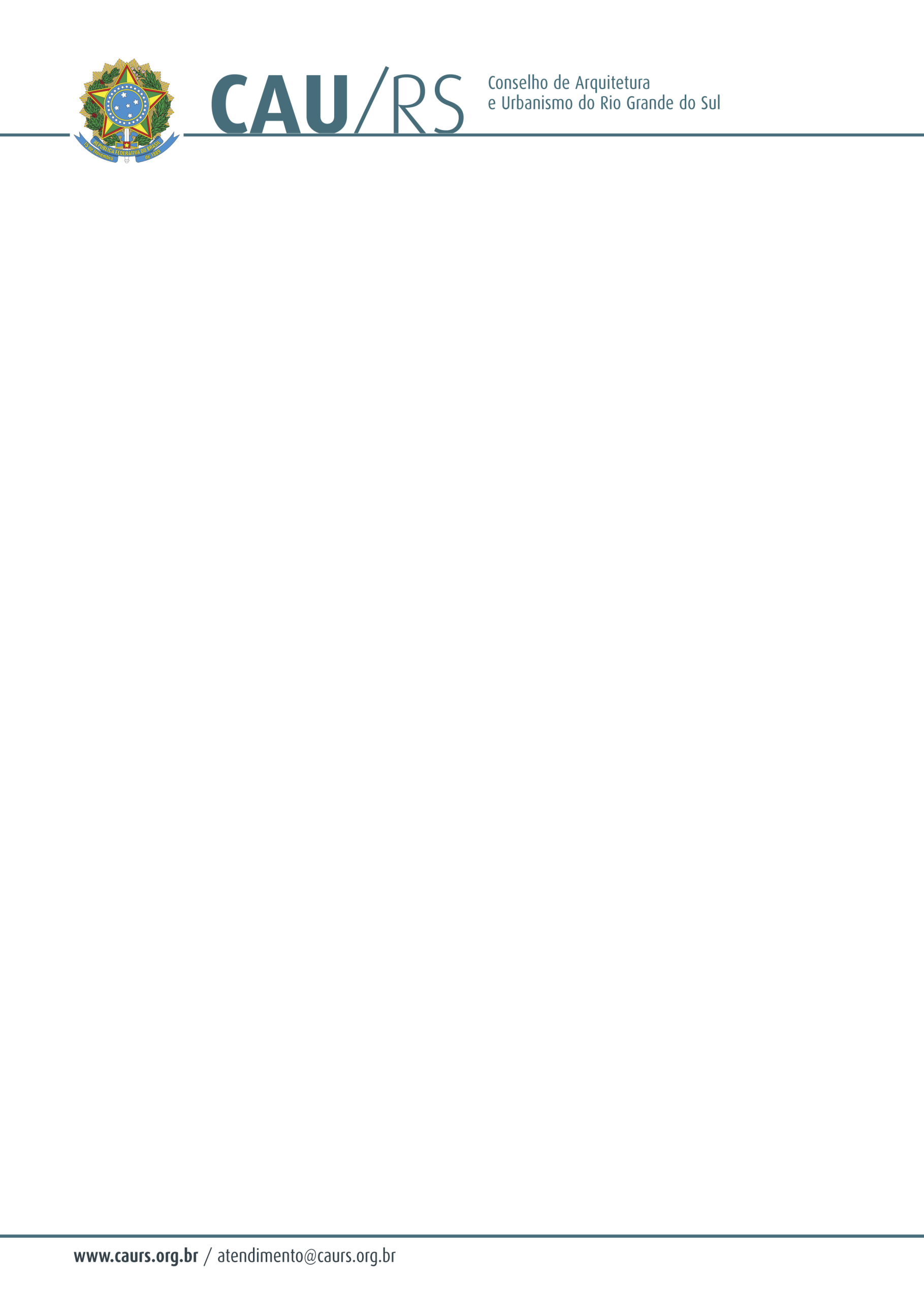 DELIBERAÇÃO DA COMISSÃO DE PLANEJAMENTO E FINANÇAS DO CAU/RS Nº 53/2013,DE 07 DE MAIO DE 2013.Referente à aquisição de adesivos para veículos para o Conselho de Arquitetura e Urbanismo do Rio Grande do Sul.A Comissão de Planejamento e Finanças do Conselho de Arquitetura e Urbanismo do Rio Grande do Sul, no uso das suas atribuições legais, reuniu-se no dia 07 de maio de 2013, visando atender a necessidade de identificação do Conselho, considerando que estamos recebendo dois veículos em comodato da empresa Toyota para uso da fiscalização e presidência do CAU/RS analisou e deliberou a aquisição de adesivos para veículos para o CAU/RS, pelo menor valor apresentado, considerando a informação de verba  anexa ao dossiê aquisitivo n° 129/2013.Fausto Henrique SteffenCoordenador da Comissão de Planejamento e Finanças